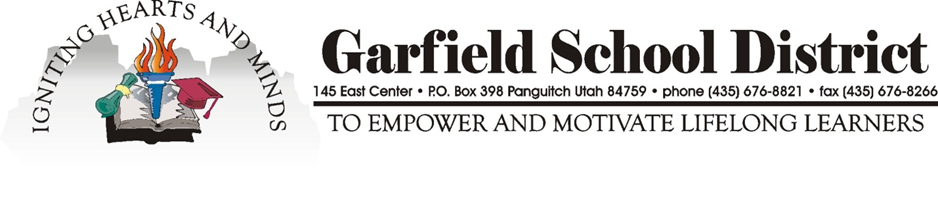 TEACHER POSITION ANNOUNCEMENTPOSITION ANNOUNCEMENT:	Garfield County School District is hiring full-time teaching positions for teachers certified in core areas (math, science, language, social studies, etc.) for Panguitch High/Middle School for the 2018-2019 school year.SALARY:  	Beginning Step and Lane according to the 2018-2019 Garfield County School District Certified Salary Schedule plus benefits QUALIFICATIONS:  	Applicants must have a valid Utah Teaching License and a current transcript of credit.  All applicants must be fingerprinted and satisfactorily pass an employment background check.APPLICATION:  	Interested individuals should submit a Garfield County School District Certified application, resume, three current letters of recommendation, and a transcript.   Please direct questions to Principal Russ Torgersen, Russell.torgersen@garfk12.org or (435) 676-1321, and application packets to:  Panguitch High School P.O. Box 393 Panguitch, Utah 84759.  Online applications are available at: https://www.garfk12.org/employment/Applications will be screened and the most qualified candidates will be granted interviews.DEADLINE:  			Open until filled.Garfield County School District is an Equal Opportunity Employer.  Garfield School District reserves the right to accept or reject any or all applications.  